Allegato B               Erasmus+ 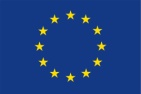 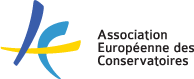 STUDENT APPLICATION FORMERASMUS+ (Tirocinio) TRAINEESHIPSACADEMIC YEAR: 2015/2016FIELD OF STUDY:____________________This application should be completed in BLACK and Block letters in order to easily copied and/or telefaxed.    LIST OF INSTITUTION  WHICH WILL RECEIVE THIS APPLICATION FORM (in order of preference):   LANGUAGE COMPETENCE   Note: A proof of knowledge of the receiving institution’s language of instruction  should be submitted    WORK ESPERIENCE RELATED TO CURRENT STUDY (if relevant)   PREVIOUS AND CURRENT STUDYSENDING ISTITUTION:Conservatorio di Musica “Umberto Giordano”- Piazza Nigri 13, 71121 Foggia, ItalyTel: +39 0881 723668; Fax: +39 0881 774687 e-mail: conservatorioumbertogiordano@gmail.comSENDING ISTITUTION:Conservatorio di Musica “Umberto Giordano”- Piazza Nigri 13, 71121 Foggia, ItalyTel: +39 0881 723668; Fax: +39 0881 774687 e-mail: conservatorioumbertogiordano@gmail.comErasmus ID Code: I FOGGIA02……………………………………………………………………………………………………………….Departmental coordinator: Name, telephone and fax numbers, e-mail:Prof. Francesco Di Lernia – Tel :+ 39 0881 723668 , Fax: +39 0881 774687Institutional coordinator- name, telephone and fax numbers, e-mail: relazioninternazionali@conservatoriofoggia.itErasmus ID Code: I FOGGIA02……………………………………………………………………………………………………………….Departmental coordinator: Name, telephone and fax numbers, e-mail:Prof. Francesco Di Lernia – Tel :+ 39 0881 723668 , Fax: +39 0881 774687Institutional coordinator- name, telephone and fax numbers, e-mail: relazioninternazionali@conservatoriofoggia.itSTUDENT’S PERSONAL DATA(to be completed by the student applying)STUDENT’S PERSONAL DATA(to be completed by the student applying)Family name:	Date of birth:		Sex: 	 Male	 FemaleCurrent address: 	Current address is valid until:	Tel.:+	Fax: +	E-mail: 	First name(s):	Place of birth: 	Nationality:	Permanent address (if different):	Tel.:+	Fax: +	E-mail: 	InstitutionCountryPeriod of studyfrom          toPeriod of studyfrom          toDuration of stay (months)No. of expected ECTS credits1.2.3. Name of student: :………………………………………………………………………..Sending institution: Conservatorio di Musica “Umberto Giordano” -  Country: Foggia- Italy Briefly state the reasons why you wish to study abroad: ………………………………………………………………………………………………………………………………………………………………………………………………………………..………………………………………………………………………………………………………………………………………………………………………………………………………………………………………………………………………………Mother tongue:………………..Language of instruction at home institution (if different):…………………….………Mother tongue:………………..Language of instruction at home institution (if different):…………………….………Mother tongue:………………..Language of instruction at home institution (if different):…………………….………Mother tongue:………………..Language of instruction at home institution (if different):…………………….………Mother tongue:………………..Language of instruction at home institution (if different):…………………….………Other languagesI have sufficient knowledge to follow lecturesI have sufficient knowledge to follow lecturesI need some extra preparationI need some extra preparation…………………………………………………………………….……………………………………..YESNOYESNO…………………………………………………………………….……………………………………..□□□□□□□□□□□□Work experience/ positionFirm / organizationDatesCountryDiploma/degree for which you are currently studying:……………………………………….Number of higher education study years prior to departure abroad:……………………….Have you already been studying abroad?    Yes □    No □If Yes, when? At which institution?......................................................................................The attached Transcript of records includes full details of previous and current higher education study. Details not known at the time of application will be provided at a later stage.Student’s Signature:	 Date:	RECEIVING INSTITUTION We hereby acknowledge receipt of the application, the proposed learning agreement and the candidate’s  Transcript of records.The above- mentioned student is               □ provisionally accepted at our institution                                                                       □  not accepted at our institution Departmental coordinator’s signature                                 Institutional coordinator’s signature_____________________________                                  _____________________________Date______________                                                       Date__________________